Comune di SOLETO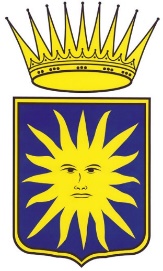 Provincia di LecceSettore 3 – Edilizia ed Urbanistica, AmbienteALLEGATO C –“PRESENTAZIONE DELLA DOCUMENTAZIONE ATTESTANTE L’AVVENUTA ESECUZIONE DEGLI INTERVENTI”Al Comune di SoletoLargo Osanna, 3073010 -Soleto (LE)OGGETTO: Avviso Pubblico di manifestazione di interesse per l’erogazione di contributi economici per interventi di eliminazione di manufatti in amianto e/o contenenti amianto presenti in fabbricati ed immobili di proprietà privataIl/La sottoscritto/a __________________________________ nato/a a _______________________________ Prov. di _______ il ______________ residente a ______________________ Prov. di ________ in Via/Piazza ___________________________________ n. di Telefono (inserire un numero di telefono reperibile per le necessarie comunicazioni) ____________________________ codice fiscale ____________________________________, in qualità di ____________________________ del fabbricato/immobile ubicato nel Comuni di Soleto (LE) in Via/Piazza __________________________________ n.______ identificato catastalmente al foglio ____________ mappale ________ sub ________ con destinazione ad uso _________________________________________ in cui erano presenti i manufatti contenenti amianto rimossi (indicare la tipologia, ad es. lastre di copertura, canne fumarie, serbatoi, ecc.) ___________________________________al fine di ricevere il contributo di cui all’Avviso Pubblico di manifestazione di interesse di cui in oggetto,TRASMETTECopia della documentazione indicata all’articolo 6 dell’Avviso, ovvero:fotocopia del documento di identità del titolare/i del manufatto;dichiarazione di fine lavori comprensiva di documentazione fotografica post intervento;Piano di Lavoro per la rimozione di materiale contenente amianto e relativa documentazione attestante l’avvenuto invio all’azienda sanitaria territorialmente competente;fotocopia del documento F.I.R. (Formulario Identificativo Rifiuto) con chiara indicazione dell’indirizzo dell’edificio e del peso del manufatto smaltito (quarta copia contro firmata e datata in arrivo dal destinatario finale del rifiuto);copia della fattura inerente alle spese sostenute per la rimozione, il trasporto e il conferimento in impianti autorizzati dei manufatti in amianto e/o contenenti amianto*;ricevuta di pagamento della fattura.COMUNICAi seguenti estremi identificativi per il versamento del contributo: Conto Corrente: _________________________ presso ________________Intestatario: _________________________Codice IBAN ____________________________________Il sottoscritto dichiara inoltre di essere informato, ai sensi dell’art. 13 del D. Lgs. 30/06/2003 n. 196 e del GDPR (Regolamento UE2016/679), che i dati personali raccolti saranno trattati, anche con strumenti informatici, esclusivamente nell’ambito del procedimento per il quale la presente istanza viene resa.Luogo e DataSoleto, 	Firma del richiedente __________________* l’IVA è considerata spesa ammissibile solo se non recuperabile ai sensi della normativa nazionale di riferimento